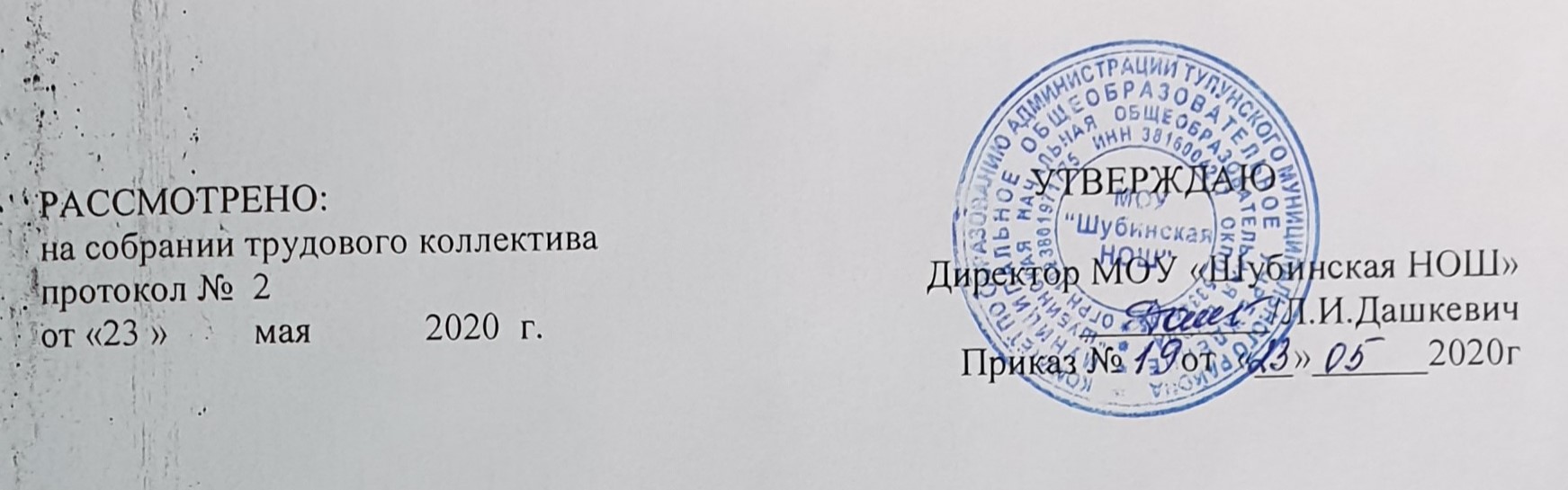 Положение
 о внутренней системе оценки качества образования                                 в МОУ «Шубинская начальная общеобразовательная школа»1. ОБЩИЕ ПОЛОЖЕНИЯ1.1. Настоящее Положение о внутренней системе оценки качества образования (далее – ВСОКО) в МОУ «Шубинская начальная общеобразовательная школа» (далее – Положение):устанавливает структуру ВСОКО и ее основные направления;регулирует порядок организации и проведения контрольно-оценочных процедур;закрепляет критерии и формы оценки по различным направлениям и функционал субъектов внутренней оценки качества образования;обеспечивает соответствие результатам независимой оценки качества образования;;учитывает федеральные требования к порядку процедуры самообследования МОУ «Шубинская НОШ» и параметры, используемые в процессе федерального государственного контроля качества образования.1.2. В Положении учтена действующая в РФ система федерального государственного контроля качества образования, подходы к независимой системе оценки качества образования; национальные исследования качества образования и международные сопоставительные исследования качества образования.1.3. Положение разработано в соответствии:с Федеральным законом от 29.12.2012 № 273-ФЗ «Об образовании в Российской Федерации»;государственной программой Российской Федерации «Развитие образования», утвержденной постановлением Правительства от 26.12.2017 № 1642;Порядком организации и осуществления образовательной деятельности по основным общеобразовательным программам – образовательным программам начального общего, основного общего и среднего общего образования, утвержденным приказом Минобрнауки от 30.08.2013 № 1015;ФГОС начального общего образования, утвержденным приказом Минобрнауки от 06.10.2009 № 373;Порядком проведения самообследования в образовательной организации, утвержденным приказом Минобрнауки от 14.06.2013 № 462;приказом Минобрнауки от 10.12.2013 № 1324;Уставом МОУ «Шубинская НОШ»;локальными нормативными актами МОУ «Шубинская НОШ».1.4. В Положении использованы следующие понятия и аббревиатуры:качество образования – комплексная характеристика образовательной деятельности и подготовки обучающегося, выражающая степень его соответствия федеральным государственным образовательным стандартам (ФГОС), образовательным стандартам, федеральным государственным требованиям и (или) потребностям физического или юридического лица, в интересах которого осуществляется образовательная деятельность, в т. ч. степень достижения планируемых результатов освоения основной образовательной программы (ООП);внутренняя система оценки качества образования (ВСОКО) – система мероприятий и процедур, обеспечивающих своевременную, полную и объективную информацию о качестве образовательных программ, реализуемых Школой в условиях реализации этих программ и результатах их освоения обучающимися;независимая система оценки качества образования (внешняя) – деятельность официально уполномоченных структур и организаций, направленная на выявление уровня удовлетворенности потребителей качеством предоставляемых образовательных услуг и соответствие качества этих услуг федеральным требованиям;контроль – функция управления; внутришкольный контроль – комплекс мероприятий по обеспечению прав и гарантий участников образовательных отношений на получение качественного образования;диагностика – контрольный замер, срез;мониторинг – долгосрочное наблюдение за управляемым объектом контроля с целью анализа факторов, влияющих на качество этого объекта;оценочная процедура – установление степени соответствия фактических показателей планируемым или заданным извне;ФКГОС – федеральный компонент государственных образовательных стандартов; ООП – основная образовательная программа;КИМ – контрольно-измерительные материалы;УУД – универсальные учебные действия.2. ОРГАНИЗАЦИЯ И КОМПОНЕНТЫ ВСОКО2.1. В МОУ «Шубинская начальная общеобразовательная школа»  ВСОКО функционирует как единая система контроля и оценки качества образования в ОО и включает в себя: субъекты контрольно-оценочной деятельности; контрольно-оценочные процедуры; контрольно-измерительные материалы;аналитические документы для внутреннего потребления.Направления ВСОКО в Школе:  качество образовательных программ; качество условий реализации образовательных программ; качество образовательных результатов обучающихся;удовлетворенность потребителей качеством образования. 2.3. В МОУ «Шубинская начальная общеобразовательная школа» ВСОКО регулируется посредством:настоящего Положения;Положения о формах, периодичности, порядке текущего контроля и промежуточной аттестации обучающихся;Положения об индивидуальном учете результатов освоения обучающимися образовательных программ и поощрениях обучающихся.2.4. Локальные нормы, обозначенные в пункте 2.1, определяют принципы и подходы к системе оценки достижения планируемых образовательных результатов обучающихся и организации соответствующих мониторингов в рамках Программы воспитания и Программы формирования/развития УУД.2.5. Оценочные мероприятия и процедуры в рамках ВСОКО проводятся в течение всего учебного года; результаты обобщаются на этапе подготовки в Школе отчета о самообследовании.2.6. Состав должностных лиц, привлекаемых к мероприятиям и процедурам ВСОКО, и состав документов по итогам ВСОКО определяют ежегодным приказом о проведении самообследования в Школе2.7. Основные мероприятия ВСОКО:оценка соответствия реализуемых в Школе образовательных программ федеральным требованиям;оценка условий осуществления образовательной деятельности; стартовая (входная) оценка уровня освоения обучающимися образовательных программ; контрольная оценка уровня освоения обучающимися образовательных программ; оценка личностного развития обучающихся и качества воспитательной работы в Школе;оценка удовлетворенности участников образовательных отношений качеством образования;систематизация и обработка оценочной информации, подготовка документов по итогам ВСОКО;подготовка текста отчета о самообследовании.3. ОСОБЕННОСТИ ОЦЕНКИ ОБРАЗОВАТЕЛЬНЫХ РЕЗУЛЬТАТОВ3.1. Оценка образовательных результатов позволяет выявить обучающихся, осваивающих учебный материал на базовом, повышенном и высоком уровнях. Уровневый подход обязателен при разработке КИМ по каждому тематическому разделу каждой рабочей программы предмета, курса или дисциплины учебного плана.3.2. Отметки по результатам оценки зависят прежде всего от уровня выполненного задания. Задание базового уровня, даже при условии его правильного выполнения, отмечается баллом «3» и не более. Задание повышенного уровня, даже при условии его правильного выполнения, отмечается баллом «4» и не более. Баллом «5» отмечаются правильно выполненные задания высокого уровня сложности.3.3. Контрольно-измерительные материалы с уровневым подходом разрабатываются   одновременно с составлением рабочей программы предмета, курса или дисциплины учебного плана. Обновление КИМ осуществляется по мере необходимости.  3.4. Информация о достижении каждым обучающимся планируемых результатов освоения рабочей программы предмета, курса или дисциплины учебного плана фиксируется в сводной ведомости успеваемости.3.5. Анализ динамики образовательных результатов каждого обучающегося начиная с 4-го класса проводит классный руководитель.  3.6. Личностные образовательные результаты не подлежат прямой оценке, но в обязательном порядке организуется мониторинг личностного развития обучающихся.  3.7. Информация о результатах промежуточной аттестации используется при подготовке отчета о самообследовании.4. МОНИТОРИНГ В РАМКАХ ВСОКО4.1. В рамках ВСОКО проводятся обязательные мониторинги:достижения обучающимися личностных образовательных результатов;достижения обучающимися метапредметных образовательных результатов;выполнения дорожной карты развития условий реализации образовательных программ.4.2. Ежегодному анализу подлежат показатели деятельности МОУ «Шубинская начальная общеобразовательная школа», выносимые в отчет о самообследовании. Результаты ежегодного анализа составляют аналитическую часть отчета о самообследовании согласно федеральным требованиям.5. ВСОКО, ВШК И САМООБСЛЕДОВАНИЕ5.1. Функционирование ВСОКО подчинено задачам внутришкольного контроля и осуществляется в течение всего учебного года.5.2. Циклограмма ВШК утверждается ежегодным приказом «О внутришкольном контроле, проведении самообследования и обеспечении функционирования ВСОКО  5.3. Самообследование – ключевое комплексное мероприятие ВСОКО. Отчет о самообследовании – документ ВСОКО. 5.4. Внутришкольный контроль эффективности педагогической системы школы и организации образовательного процесса в процессе реализации образовательных программ проводится в отношении:обеспечения индивидуальных образовательных траекторий обучающихся;форм и методов урочной и внеурочной деятельности;используемых педагогических технологий, приемов организации учебно-познавательной деятельности;системы текущего диагностического контроля;культуры учебного взаимодействия педагогов и обучающихся;проектной и исследовательской деятельности обучающихся;социального партнерства.  5.5.  Результаты оценки образовательных программ фиксируются справками ВШК и используются в отчете о самообследовании и (или) публичном докладе.6. ДОКУМЕНТЫ ВСОКО6.1. Документы ВСОКО – это информационно-аналитические продукты контрольно-оценочной деятельности, предусмотренные приказом «О внутришкольном контроле, проведении самообследования и обеспечении функционирования.  6.2. К документам ВСОКО, предназначенным для внешнего использования, относятся:отчет о самообследовании;аналитические справки по итогам  ВШК.7. ОЦЕНКА УДОВЛЕТВОРЕННОСТИ УЧАСТНИКОВ ОБРАЗОВАТЕЛЬНЫХ ОТНОШЕНИЙ КАЧЕСТВОМ ОБРАЗОВАНИЯ7.1. Оценка удовлетворенности участников образовательных отношений качеством образования предусматривает внутриорганизационные опросы и анкетирование.7.2. Внутриорганизационные опросы и анкетирование проводятся на этапе разработки ООП с целью определения части ООП, формируемой участниками образовательных отношений./. 